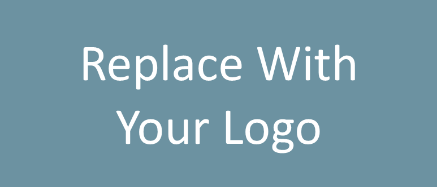 Sales Meeting AgendaMarch 22, 2022INSERT LOCATIONWelcome Company UpdatesMarketing Updates Education OpportunitiesLunch & Learn WorkshopIdentify & Evaluate Profitable Lead SourcesApril 7th at 12 PM, LOCATIONPractical Learning: Real Estate BingoReal Estate Trends/Updates Old Business New Business Next Sales Meeting: March 29th at 10 AM, LOCATIONFUN FACT: April 6th is National Walking DayAdjourn